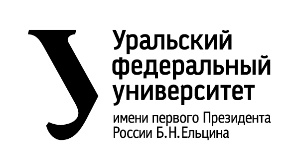 Образовательная игра по химиииОтчет по дисциплине: Проектный практикум 1AКоманда: LOREM IPSUMЕкатеринбург2022Введение      В современной системе образования предусмотрен теоретический подход к изучению различных естественных наук. Учителя читают информацию из параграфов учебника, ученики заучивают этот материал и изредка видят реальный опыт во время урока. К чему это приводит? К одной большой проблеме: утрате заинтересованности в предмете, из которой вытекают, как следствия, списывание на уроках, малый процент присутствия учеников на уроке, низкие показатели знаний в области естественных наук. Более того, происходящее влияет на взаимоотношения между учителем и классом.       Можно использовать различные методы для решения проблемы. Проводить дополнительные мастер классы по предмету после уроков или выдавать дополнительные домашние задания, чтобы дети использовали интернет ресурсы и прочитали что-то интересное. Но на факультатив придет лишь малый процент обучающихся. Домашнюю работу можно списать у одноклассника или скопировать информацию с первого сайта, не читая ее. Эти методы могут заинтересовать разве что отличников. Но что делать с остальными ребятами в классе? Следует задействовать сферы интересов молодого поколения, такие как социальные сети, компьютерные игры, популярные фильмы и сериалы. Кроме того, можно использовать уже готовые сценарии с адаптацией под изучаемый предмет. Таким образом создаются викторины похожие на «Свою игру» по математике, географии, биологии и другим.       Обратимся к химии. На уроках обучают работе с таблицей Менделеева, составлению уравнений реакций и подсчету коэффициентов. Но на этом наука не заканчивается. Существует огромное количество интересных и полезных фактов, даже возможность провести какой-либо опыт привлекает интерес учеников. Поэтому добавление в процесс обучения игрового элемента позволит пробудить в детях желание изучать новое. Так как наука подразумевает наличие теоретической базы, следует задействовать формат викторины, так как человеку гораздо легче воспринимать и усваивать информацию в маленьких объёмах. Так же это позволит привлечь внимание большого процента обучающихся, так как вместе с игрой приходит соревновательный момент. Но школьный учитель не имеет возможности проводить различные викторины достаточно часто из-за учебного плана. Значит для решения проблемы нужен самостоятельный продукт, который заинтересует учеников и позволит им получить новые знания и при этом не нужно оставаться на дополнительное время в классе.      Цель нашей команды - создать компьютерную игру, в которой можно получить теоретические знания по химии во время прохождения викторины, и за каждый верный ответ на счету прибавляется количество монет - колбочек, прочитать интересные факты в справочных материалах и провести опыты в лаборатории. Для достижения ожидаемого результата нужно выполнить следующие задачи:    - выявить причины отсутствия интереса к науке;    - изучить материалы по химии, чтобы найти информацию, которая будет не только полезной, но и интересной для целевой аудитории;    - проанализировать конкурентов, чтобы не повторять ошибок, допущенных в их продуктах и составить план работы с указанием времени дедлайнов;    - развить идею игры до того момента, пока не останется вопросов по реализации и сделать дизайн-макет игры;    - приступить к сборке игры в движке;КОМАНДА- Корнилов Александр Игоревич – программист (РИ-110930)- Семёнов Артём Андреевич – аналитик (РИ-110932)- Харламкова Юлия Станиславовна – дизайнер (РИ-110930)- Ягодкина Вера Александровна – тимлид (РИ-110930)Целевая аудиторияДля определения целевой аудитории использовалась методика 5W Марка Шеррингтона. Это наиболее распространенный способ определения целевой аудитории и психологических характеристик, которыми обладают потенциальные потребители. В результате нашей целевой аудиторией являются школьники 7-10 классов.Календарный план проектаНазвание проекта: Chemistry in loveРуководитель проекта: Cпиричева Наталия РахматулловнаОпределение проблемыСуществует ряд эффективных способов выявления основных проблем клиента: опрос, проведение интервью;изучение конкурентов;тематические форумы;социальные сети;отзывы;анализ поисковых запросов.Мы использовали 3 из них: провели опрос среди обучающихся в общеобразовательных школах, изучили конкурентов, а именно различные игры «Алхимия» и «Castle Quiz», и посмотрели аккаунты популярных репетиторов по химии в социальных сетях.Условно проблему клиента можно отнести к определенной категории:когда у человека отсутствуют ресурсы на решение проблемы: время, деньги и умения;когда были попытки решить проблему, но они закончились неудачей;когда человек недоволен своим физическим и эмоциональным состоянием.Проблему нашей целевой аудитории можно отнести к пункту об отсутствии ресурсов. Выделяют также три уровня «боли»:технический;( Что создало эту проблему?)влияние на финансы;( Как это вредит?)личный интерес. (Зачем нужно устранить проблему?)Подходы к решению проблемыДля решения проблемы мы провели командный «мозговой штурм», в процессе которого разделили все имеющиеся идеи на подходящие и неподходящие. В самом начале работы над проектом мы сформировали общий сценарий игры и разделили его на 4 основные части. Во время работы по итерациям производили уточнения в каждой части, рассматривали различные варианты реализации и выбирали оптимальный по соответствию следующим критериям: - реальность реализации- затраты по времени- поддержание одинакового внешнего стиля для каждого элемента игры- удобство для игрокаЧтобы продумать все варианты, надо разобраться – а что же происходит сейчас? Как устроен процесс без нашей системы, как работают пользователи и заказчики? Даже если процесса еще нет, подробная информация про текущее состояние очень важна. Так мы понимали, какое решение устранит проблему, а не создаст еще одну.Анализ конкурентов    Рассмотрим шесть базовых шагов, которые мы выполнили при проведении аналитики:определить цели анализа конкурентов;определить конкурентов;определить критерии анализа конкурентов;приступить к анализу (заполнение таблиц);сопоставить полученные данные;сделать выводы.Результаты нашего исследования представлены в таблице.Требования к продукту и mvpВ процессе игры пользователь должен иметь возможность получать знания в области химии, не прибегая к сторонним ресурсам.Следовательно, в проект следует добавить справочные материалы, в которых можно найти интересные факты и ответы на вопросы викторины, кроме того, сама викторина позволит лучше запоминать новую информацию, так как короткий вопрос с ответом человек способен запомнить на длительный период времени, не прибегая к особым усилиям. Так же нужно добавить лабораторию для поддержания интереса к процессу и одновременно с этим проверки знаний. Следует продумать игровой момент, вследствие чего в игре появляется валюта и магазин химических элементов. Теоретический материал для игры мы будем хранить в .doc файле и выводить его на экран через скрипт, все изображения и экраны следует загрузить как спрайты. В результате мы сформировали короткие причинно-следственные цепочки, которые помогут для осознанного создания проекта.Стек для разработкиВсе чаще можно наблюдать ситуацию, когда именно скорость запуска программного проекта является решающим фактором успеха. Долго и напряженно делать что-то ненужное хуже, чем быстро выпустить решение, полезное для клиентов и собрать обратную связь для следующего рывка. Поэтому мы приняли решение использовать движок Unity для создания игры, так как в интернете можно найти большое количество уроков по разработке в этой программе, кроме того, ее можно освоить и без использования большого количества готовых материалов, так как разработка на Unity достаточно вариативна. Скрипты были написаны на с#, так как этот язык программирования знают все члены команды.ПрототипированиеПроцесс создания прототипа состоит из четырёх шагов:определение начальных требований;разработки первого варианта прототипа (в ПО. например, который содержит только пользовательский интерфейс системы);этап изучения прототипа заказчиком и конечным пользователем. Получение обратной связи о необходимых изменениях и дополнениях;переработка прототипа с учетом полученных замечаний и предложений.После прохождения первых двух этапов, мы показали прототип нашей игры учащимся МБОУ СОШ № 138 и получили от них обратную связь. То, что первые пользователи попросили исправить для удобства, было изменено. После получения информации о необходимых дополнениях мы приступили к переработке прототипа. Так же мы советовались с куратором о наших идеях и внесении их в прототип и в готовый проект в дальнейшем.       Основная цель, достигнутая при создании прототипа, – это экономия времени и ресурсов. Ценность прототипа заключается в том, что он является внешней оболочкой-моделью, отражающей существенные отношения разрабатываемого продукта.       Требования к прототипу изменяются со временем. Сначала наиболее актуальными его свойствами являются скорость создания и простота модификации. Эти свойства позволяют быстро разработать и проверить несколько версий интерфейса, при этом ещё и исправить значительную часть ошибок.Затем на первый план выходят функциональность и эстетичность, простота же модификации уже не столь важна, поскольку с каждой новой исправленной ошибкой снижается вероятность того, что прототип придётся полностью переделывать при обнаружении новой ошибки.Разработка системыНа этом этапе мы сформировали общую структуру программного комплекса. В соответствии с технологией нисходящего структурного программирования программный комплекс разбили на небольшие части – программные модули (блоки). Для каждого программного модуля сформулировали требования по реализуемым функциям и разработали алгоритм, реализующий эти функции.Самый сложный алгоритм реализован в лаборатории: элементы переносятся в колбы для смешивания на основе drag-and-drop, а информация о результате выводится на экран с использованием словарей и крупного условного алгоритма. Значительная часть игры реализована с помощью кнопок и условий для on click. Кроме того, реализован алгоритм контроля количества колбочек на пользовательском счету, позволяющий получать валюту за верные ответы в викторине и не разрешающий «уйти в минус» при покупке элементов в магазине.ЗАКЛЮЧЕНИЕНа данный момент сервис готовится к запуску и тестированию на реальных пользователях.         В процессе работы мы глубже изучили проблему и нашли оптимальное решение. Надеемся, что наша игра понравится пользователям и действительно покажет, что изучать химию легко и интересно. Мы достигли поставленных целей:- исследовали проблему и ее источник;- нашли необходимое количество полезного материала по химии;- разработали точный сценарий игры и визуальный макет;- собрали красивую и удобную для пользователя игру;- продумали пути дальнейшего развития.        Наш продукт можно доработать, а именно добавить большее количество реакций в лабораторию, сделать визуализацию смешивания и усложнить вопросы в викторине. Такое развитие игры позволит постепенно углублять знания пользователей. СПИСОК ИСПОЛЬЗОВАННЫХ ИСТОЧНИКОВКоберн А. Современные методы описания функциональных требований к системам / А. Коберн. – Москва: Издательство «Лори», 2012. – 264 с. – ISBN 978-5-85582-326-4.Best Programmer Функциональные и нефункциональные требования: полное руководство / Best Programmer. – 2021. – URL: https://bestprogrammer.ru/izuchenie/funktsionalnye-i-nefunktsionalnye-trebovaniya-polnoe-rukovodstvoVC.RU Как составить портрет клиента (целевой аудитории) / VC.RU. – 2020. – URL: https://vc.ru/marketing/156147-kak-sostavit-portret-klienta-celevoy-auditorii-instrukciya-s-primerami№НазваниеОтветственныйДлительностьДата началаВременные рамки проекта(неделя)Временные рамки проекта(неделя)Временные рамки проекта(неделя)Временные рамки проекта(неделя)Временные рамки проекта(неделя)Временные рамки проекта(неделя)Временные рамки проекта(неделя)Временные рамки проекта(неделя)Временные рамки проекта(неделя)Временные рамки проекта(неделя)Временные рамки проекта(неделя)Временные рамки проекта(неделя)Временные рамки проекта(неделя)Временные рамки проекта(неделя)Временные рамки проекта(неделя)№НазваниеОтветственныйДлительностьДата начала1 23 4 56789101112131415АнализАнализАнализАнализАнализАнализАнализАнализАнализАнализАнализАнализАнализАнализАнализАнализАнализАнализАнализАнализ1.1Определение проблемыЯгодкина В.А.2 дня16.031.2Выявление целевой аудиторииХарламкова Ю.С.2 дня16.031.3Конкретизация проблемыСемёнов А.А.1 день17.031.4Подходы к решению проблемыКорнилов А.И.3 дня18.031.5Анализ аналоговЯгодкина В.А.3 дня18.031.6Определение платформы и стека для продуктаХарламкова Ю.С.1 день20.031.7Формулирование требований к MVP продуктаСемёнов А.А.3 дня23.031.8Определение платформы и стека для MVPКорнилов А.И.1 день24.031.9Формулировка целиЯгодкина В.А.1 день24.031.10Формулирование требований к продуктуХарламкова Ю.С.2 дня25.031.11Определение задачСемёнов А.А.4 дня26.03…До 30.03ПроектированиеПроектированиеПроектированиеПроектированиеПроектированиеПроектированиеПроектированиеПроектированиеПроектированиеПроектированиеПроектированиеПроектированиеПроектированиеПроектированиеПроектированиеПроектированиеПроектированиеПроектированиеПроектированиеПроектирование2.1Архитектура системы (компоненты, модули системы)Харламкова Ю.С.1 неделя30.032.2Разработка сценариев использования системыСемёнов А.А.1 неделя 31.032.3Прототипы интерфейсовКорнилов А.И.2 недели 1.042.4Дизайн-макетыЯгодкина В.А.2 недели1.04…До 15.04РазработкаРазработкаРазработкаРазработкаРазработкаРазработкаРазработкаРазработкаРазработкаРазработкаРазработкаРазработкаРазработкаРазработкаРазработкаРазработкаРазработкаРазработкаРазработкаРазработка3.1Написание кодаКорнилов А.И.2 недели15.043.2Тестирование приложенияСемёнов А.А.3 дня29.04...До 2.04ВнедрениеВнедрениеВнедрениеВнедрениеВнедрениеВнедрениеВнедрениеВнедрениеВнедрениеВнедрениеВнедрениеВнедрениеВнедрениеВнедрениеВнедрениеВнедрениеВнедрениеВнедрениеВнедрениеВнедрение4.1Оформление MVPКорнилов А.И.10 дней2.054.2Внедрение MVPСемёнов А.А.1 неделя10.054.3Написание отчета Ягодкина В.А.2 недели16.054.4Оформление презентацииХарламкова Ю.С.2 недели17.05…Защита проекта07.06 - 15.06Критерии сравненияChemistry in loveCastle QuizАлхимияНаличие справочных материаловданетнетВозможность смешивать элементыданетдаВозможность изучать материал с помощью викториныдаданет